Singing from the window!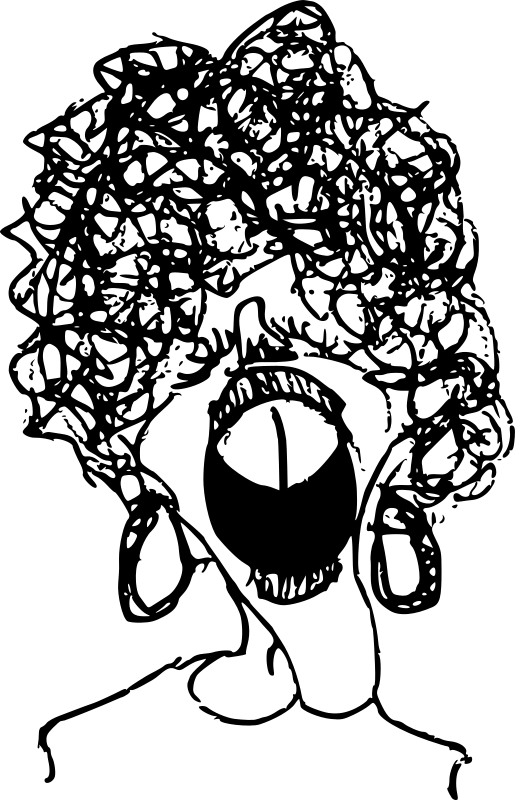 In the last few weeks on the television you might have seen lots of people across the world singing from their windows!Click this link: people in quarantine singing togetherThey are doing it to make people happy because everyone is stuck inside at the moment.Singing makes you feel happy and makes other people happy too. Even some animals, like birds and whales, sing!Does God like to hear people singing?Yes! Singing to God is a great way to worship him, in fact the Bible tells people to let God hear happy singing. 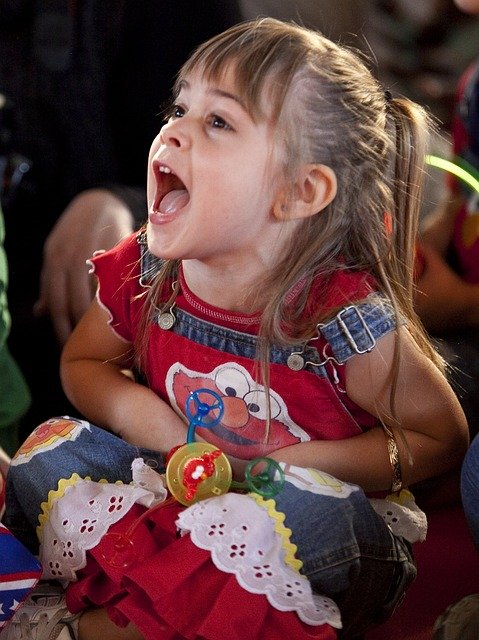 Why don’t you choose one of your favourite songs and practise it (or just a part of it) until you can sing it really well on your own.Think about whether you could use an instrument (even one made from things around your house, saucepans and wooden spoons make great drums!) Teach the song to all the people in your house. Sing it together until you sound really good.Now see if your family and friends will sing the song from your windows one day. Perhaps you could video it so you can see each other.Ask as grown up if you can safely deliver song words to your neighbours so they can join your choir. 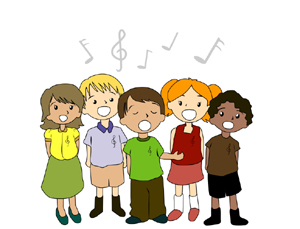 Happy singing!Thank you for helping people to feel happy in this special way.